Irányváltó kapcsoló W 1Csomagolási egység: 1 darabVálaszték: C
Termékszám: 0157.0101Gyártó: MAICO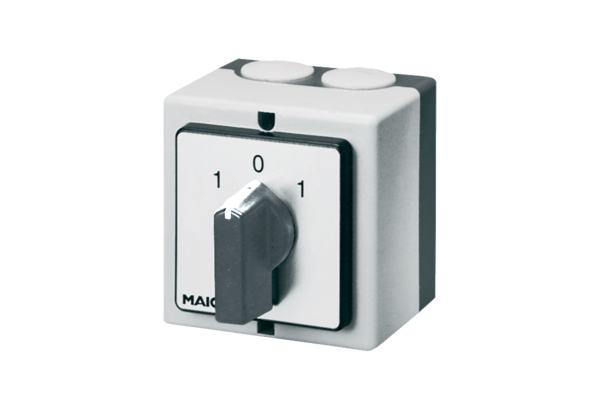 